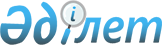 Қазақстан Республикасының кейбір заңнамалық актілеріне баланың құқықтарын қорғау жөніндегі функцияларды жүзеге асыратын ұйымдардың қызметімен байланысты мәселелер бойынша өзгерістер мен толықтырулар енгізу туралыҚазақстан Республикасының Заңы 2019 жылғы 1 сәуірдегі № 240-VІ ҚРЗ.
      1-бап. Қазақстан Республикасының мына заңнамалық актілеріне өзгерістер мен толықтырулар енгізілсін:
      1. 2009 жылғы 18 қыркүйектегі "Халық денсаулығы және денсаулық сақтау жүйесі туралы" Қазақстан Республикасының Кодексіне (Қазақстан Республикасы Парламентінің Жаршысы, 2009 ж., № 20-21, 89-құжат; 2010 ж., № 5, 23-құжат; № 7, 32-құжат; № 15, 71-құжат; № 24, 149, 152-құжаттар; 2011 ж., № 1, 2, 3-құжаттар; № 2, 21-құжат; № 11, 102-құжат; № 12, 111-құжат; № 17, 136-құжат; № 21, 161-құжат; 2012 ж., № 1, 5-құжат; № 3, 26-құжат; № 4, 32-құжат; № 8, 64-құжат; № 12, 83-құжат; № 14, 92, 95-құжаттар; № 15, 97-құжат; № 21-22, 124-құжат; 2013 ж., № 1, 3-құжат; № 5-6, 30-құжат; № 7, 36-құжат; № 9, 51-құжат; № 12, 57-құжат; № 13, 62-құжат; № 14, 72, 75-құжаттар; № 16, 83-құжат; 2014 ж., № 1, 4-құжат; № 7, 37-құжат; № 10, 52-құжат; № 11, 65-құжат; № 14, 84, 86-құжаттар; № 16, 90-құжат; № 19-I, 19-II, 96-құжат; № 21, 122-құжат; № 23, 143-құжат; 2015 ж., № 1, 2-құжат; № 7, 33-құжат; № 10, 50-құжат; № 19-II, 102-құжат; № 20-IV, 113-құжат; № 20-VII, 115-құжат; № 22-I, 143-құжат; № 22-V, 156-құжат; № 23-II, 170-құжат; 2016 ж., № 6, 45-құжат; № 8-II, 67, 70-құжаттар; № 23, 119-құжат; 2017 ж., № 1-2, 3-құжат; № 4, 7-құжат; № 9, 22-құжат; № 13, 45-құжат; № 22-III, 109-құжат; № 23-III, 111-құжат; № 24, 115-құжат; 2018 ж., № 10, 32-құжат; № 14, 42-құжат; № 15, 47-құжат; № 19, 62-құжат; № 23, 91-құжат; № 24, 93, 94-құжаттар):
      182-баптың 6-тармағы мынадай мазмұндағы 5-1) тармақшамен толықтырылсын: 
      "5-1) құқық қорғау органдарына денсаулық сақтау ұйымдарында қылмыстық не әкімшілік құқық бұзушылық белгілері бар әрекеттерді (әрекетсіздікті) кәмелетке толмағандардың жасау немесе оларға қатысты жасалу фактілері туралы, сондай-ақ денсаулық сақтау ұйымдарынан тыс жерде кәсіптік қызметіне байланысты өздеріне белгілі болған фактілер туралы дереу хабарлауға;".
      2. 2011 жылғы 26 желтоқсандағы "Неке (ерлі-зайыптылық) және отбасы туралы" Қазақстан Республикасының Кодексіне (Қазақстан Республикасы Парламентінің Жаршысы, 2011 ж., № 22, 174-құжат; 2012 ж., № 21-22, 124-құжат; 2013 ж., № 1, 3-құжат; № 2, 13-құжат; № 9, 51-құжат; № 10-11, 56-құжат; № 14, 72-құжат; 2014 ж., № 1, 9-құжат; № 6, 28-құжат; № 14, 84-құжат; № 19-I, 19-II, 94, 96-құжаттар; № 21, 122-құжат; № 22, 128-құжат; 2015 ж., № 10, 50-құжат; № 20-VII, 115-құжат; № 22-ІІ, 145-құжат; № 23-ІІ, 170-құжат; 2016 ж., № 8-ІІ, 67-құжат; 2017 ж., № 8, 16-құжат; № 16, 56-құжат; 2018 ж., № 14, 42-құжат; 2019 ж., № 2, 6-құжат):
      1) 1-баптың 1-тармағында:
      20) тармақша алып тасталсын; 
      мынадай мазмұндағы 30-1) тармақшамен толықтырылсын:
      "30-1) өмірлік қиын жағдайда жүрген бала (балалар) – "Арнаулы әлеуметтік қызметтер туралы" Қазақстан Республикасының Заңында көзделген қалыптасқан мән-жайлардың салдарынан тыныс-тіршілігі бұзылған және осы мән-жайларды өз бетінше немесе отбасының көмегімен еңсере алмайтын бала (балалар);";
      2) 47-баптың 5-тармағында:
      екінші бөлік мынадай редакцияда жазылсын:
      "Егер анасының жұбайы болып табылмайтын еркектiң әке екендiгi анықталған болса, баланың анасы одан:
      қалыпты босанған кезде – босануға дейін күнтізбелік жетпіс күн және босанғаннан кейін күнтізбелік елу алты күн ішінде;
      қиын босанған немесе екі және одан көп бала туған кезде – босануға дейін күнтізбелік жетпіс күн және босанғаннан кейін күнтізбелік жетпіс күн ішінде;
      баланың анасы ядролық сынақтардың әсеріне ұшыраған аумақта тұратын жағдайда, қалыпты босанған кезде – босануға дейін күнтізбелік тоқсан бір күн және босанғаннан кейін күнтізбелік жетпіс тоғыз күн iшiнде (қиын босанған немесе екі және одан көп бала туған жағдайда – күнтізбелік тоқсан үш күн iшiнде ) оны күтіп-бағу бойынша шығыстарға тиiстi ақша қаражатын сот тәртiбiмен талап етуге құқылы."; 
      мынадай мазмұндағы үшінші бөлікпен толықтырылсын: 
      "Ақша қаражатының мөлшерi және төлемдердің кезеңділігі тараптардың материалдық және отбасылық жағдайы мен назар аударарлық басқа да мүдделерiн негiзге ала отырып, ақша қаражаты төленетін кезге қолданыста болатын айлық есептiк көрсеткiшке еселенген арақатынаспен айқындалады.".
      3. 2014 жылғы 3 шілдедегі Қазақстан Республикасының Қылмыстық кодексіне (Қазақстан Республикасы Парламентінің Жаршысы, 2014 ж., № 13-I, 13-II, 83-құжат; № 21, 122-құжат; 2015 ж., № 16, 79-құжат; № 21-III, 137-құжат; № 22-I, 140-құжат; № 22-III, 149-құжат; № 22-V, 156-құжат; № 22-VI, 159-құжат; 2016 ж., № 7-II, 55-құжат; № 8-II, 67-құжат; № 12, 87-құжат; № 23, 118-құжат; № 24, 126-құжат; 2017 ж., № 8, 16-құжат; № 9, 21-құжат; № 14, 50-құжат; № 16, 56-құжат; № 22-III, 109-құжат; № 23-III, 111-құжат; № 24, 115-құжат; 2018 ж., № 1, 2-құжат; № 14, 44-құжат; № 15, 46-құжат; № 16, 56-құжат; № 23, 88, 91-құжаттар; № 24, 94-құжат; 2019 ж., № 2, 6-құжат):
      1) 50-баптың екінші бөлігінің үшінші абзацы мынадай редакцияда жазылсын:
      "Осы Кодекстің 120-бабының 3-1 және төртінші бөліктерінде, 121-бабының 3-1 және төртінші бөліктерінде, 122-бабының екінші және үшінші бөліктерінде, 124-бабының екінші және үшінші бөліктерінде, 132-бабының екінші, үшінші, төртінші және бесінші бөліктерінде, 133-бабының екінші және үшінші бөліктерінде, 134-бабының төртінші бөлігінің 2) тармағында және 312-бабының үшінші бөлігінің 1) және 2) тармақтарында көзделген қылмыстарды жасағаны үшін белгілі бір лауазымдарды атқару немесе белгілі бір қызметпен айналысу құқығынан айыру міндетті түрде тағайындалады және педагогикалық лауазымдарды және кәмелетке толмағандармен жұмыс істеумен байланысты лауазымдарды атқаруға өмір бойына тыйым салудан тұрады.";
      2) 72-баптың төртінші бөлігінің 4) тармағы мынадай редакцияда жазылсын:
      "4) адам өміріне қолсұғушылықпен ұштасқан аса ауыр қылмыс үшін сот тағайындаған жаза мерзiмiнiң кемiнде үштен екісін, сондай-ақ егер бұрын қолданылған шартты түрде мерзімінен бұрын босатудың осы баптың жетінші бөлігінің 3) тармағында көзделген негіз бойынша күші жойылған болса;"; 
      3) 120-бапта:
      үшінші бөлікте:
      бірінші абзацтың 3) және 5) тармақтары алып тасталсын;
      екінші абзацтағы "ал 5) тармақта көзделген жағдайларда белгілі бір лауазымдарды атқару немесе белгілі бір қызметпен айналысу құқығынан өмір бойына айыра отырып," деген сөздер алып тасталсын;
      мынадай мазмұндағы 3-1-бөлікпен толықтырылсын:
      "3-1. Осы баптың бірінші, екінші немесе үшінші бөліктерінде көзделген іс-әрекеттер, егер:
      1) олар көрінеу кәмелетке толмаған адамға қатысты жасалса; 
      2) оларды кәмелетке толмаған адамға қатысты ата-анасы, өгей әкесі, педагог не оны тәрбиелеу жөніндегі міндеттер Қазақстан Республикасының заңымен жүктелген өзге адам жасаса, – 
      белгілі бір лауазымдарды атқару немесе белгілі бір қызметпен айналысу құқығынан өмір бойына айыра отырып, он екі жылдан он жеті жылға дейінгі мерзімге бас бостандығынан айыруға жазаланады.";
      төртінші бөліктің екінші абзацындағы "он бес" деген сөздер "он жеті" деген сөздермен ауыстырылсын;
      4) 121-бапта:
      үшінші бөлікте:
      бірінші абзацтың 3) және 5) тармақтары алып тасталсын;
      екінші абзацтағы "ал 5) тармақта көзделген жағдайларда белгілі бір лауазымдарды атқару немесе белгілі бір қызметпен айналысу құқығынан өмір бойына айыра отырып," деген сөздер алып тасталсын;
      мынадай мазмұндағы 3-1-бөлікпен толықтырылсын:
      "3-1. Осы баптың бірінші, екінші немесе үшінші бөліктерінде көзделген іс-әрекеттер, егер:
      1) олар көрінеу кәмелетке толмаған адамға қатысты жасалса; 
      2) оларды кәмелетке толмаған адамға қатысты ата-анасы, өгей әкесі, өгей шешесі, педагог не оны тәрбиелеу жөніндегі міндеттер Қазақстан Республикасының заңымен жүктелген өзге адам жасаса, – 
      белгілі бір лауазымдарды атқару немесе белгілі бір қызметпен айналысу құқығынан өмір бойына айыра отырып, он екі жылдан он жеті жылға дейінгі мерзімге бас бостандығынан айыруға жазаланады.";
      төртінші бөліктің екінші абзацындағы "он бес" деген сөздер "он жеті" деген сөздермен ауыстырылсын;
      5) 122-баптың екінші бөлігінің бірінші абзацы мынадай редакцияда жазылсын:
      "2. Он алты жасқа толмаған адамға қатысты ата-анасы, өгей әкесі, өгей шешесі, педагог не оны тәрбиелеу жөніндегі міндеттер Қазақстан Республикасының заңымен жүктелген өзге адам жасаған дәл сол іс-әрекеттер –";
      6) 123-бап мынадай редакцияда жазылсын:
      "123-бап. Жыныстық қатынас жасауға, еркек пен еркектiң жыныстық қатынас жасауына, әйел мен әйелдің жыныстық қатынас жасауына немесе сексуалдық сипаттағы өзге де әрекеттерге мәжбүр ету
      1. Адамды бопсалау, оған мүлкiн жою, бүлдiру немесе алып қою қатерін төндіру арқылы не жәбiрленушiнiң материалдық немесе өзгедей тәуелдiлiгiн пайдаланып жыныстық қатынас жасауға, еркек пен еркектiң жыныстық қатынас жасауына, әйел мен әйелдің жыныстық қатынас жасауына немесе сексуалдық сипаттағы өзге де әрекеттердi жасауға мәжбүр ету –
      бір мың айлық есептiк көрсеткiшке дейiнгi мөлшерде айыппұл салуға не сол мөлшерде түзеу жұмыстарына не бір жылға дейінгі мерзімге бас бостандығын шектеуге не сол мерзімге бас бостандығынан айыруға жазаланады.
      2. Кәмелетке толмаған адамға қатысты жасалған дәл сол іс-әрекет – 
      үш мың айлық есептік көрсеткішке дейінгі мөлшерде айыппұл салуға не сол мөлшерде түзеу жұмыстарына не үш жылға дейінгі мерзімге бас бостандығын шектеуге не сол мерзімге бас бостандығынан айыруға жазаланады.";
      7) 124-баптың екінші бөлігінің бірінші абзацы мынадай редакцияда жазылсын: 
      "2. Жас балаға қатысты ата-анасы, өгей әкесі, өгей шешесі, педагог не оны тәрбиелеу жөніндегі міндеттер Қазақстан Республикасының заңымен жүктелген өзге адам жасаған дәл сол іс-әрекет –";
      8) 140-баптың бірінші бөлігі алып тасталсын.
      4. 2014 жылғы 4 шілдедегі Қазақстан Республикасының Қылмыстық-процестік кодексіне (Қазақстан Республикасы Парламентінің Жаршысы, 2014 ж., № 15-I, 15-II, 88-құжат; № 19-I, 19-II, 96-құжат; № 21, 122-құжат; 2015 ж., № 20-VII, 115-құжат; № 21-III, 137-құжат; № 22-V, 156-құжат; № 22-VI, 159-құжат; 2016 ж., № 7-II, 55-құжат; № 8-II, 67-құжат; № 12, 87-құжат; № 23, 118-құжат; № 24, 126, 129-құжаттар; 2017 ж., № 1-2, 3-құжат; № 8, 16-құжат; № 14, 50, 53-құжаттар; № 16, 56-құжат; № 21, 98, 102-құжаттар; № 24, 115-құжат; 2018 ж., № 1, 2-құжат; № 10, 32-құжат; № 16, 53, 56-құжаттар; № 23, 91-құжат; № 24, 93-құжат; 2019 ж., № 2, 6-құжат):
      1) мазмұнында 545-баптың тақырыбынан кейін мынадай мазмұндағы 545-1-баптың тақырыбымен толықтырылсын:
      "545-1-бап. Кәмелетке толмаған адамды ерекше режимде ұстайтын білім беру ұйымына орналастыру түріндегі тәрбиелiк әсері бар мәжбүрлеу шарасынан мерзімінен бұрын босату";
      2) 32-баптың екінші бөлігі "123" деген цифрлардан кейін "(бірінші бөлігінде)" деген сөздермен толықтырылсын;
      3) 36-бапта:
      үшінші бөлік "айыпталушыға" деген сөзден кейін ", сотталушыға" деген сөзбен толықтырылсын;
      бесінші бөлік "айыпталушы" деген сөзден кейін ", сотталушы" деген сөзбен толықтырылсын;
      4) 187-баптың екінші бөлігі "122," деген цифрлардан кейін "123 (екiншi бөлiгiнде)," деген сөздермен толықтырылсын;
      5) 307-баптың бірінші бөлігінің 2) тармағы "122 (бірінші және екінші бөліктерінде)," деген сөздерден кейін "123 (екiншi бөлiгiнде)," деген сөздермен толықтырылсын;
      6) 476-бап мынадай мазмұндағы 5-1) тармақпен толықтырылсын: 
      "5-1) кәмелетке толмаған адамды ерекше режимде ұстайтын білім беру ұйымына орналастыру түріндегі тәрбиелiк әсері бар мәжбүрлеу шарасынан мерзімінен бұрын босату (Қазақстан Республикасы Қылмыстық кодексінің 85-бабының бесінші бөлігі) туралы;"; 
      7) 541-баптың екінші бөлігі мынадай редакцияда жазылсын:
      "2. Ауыр немесе аса ауыр қылмыс жасады деп күдік келтірілген, айыпталған кәмелетке толмаған адамға қатысты бұлтартпау шарасының түрін таңдаған кезде осы Кодекстің 138-бабында көрсетілген мән-жайлардан бөлек кәмелетке толмаған адамның өмір сүру және тәрбиелену жағдайларын, оның жасы мен зияткерлік, ерiк-жiгерлік және психикалық даму дәрежесiн, мінезі мен темпераментінің ерекшеліктерін, қажеттіліктері мен қызығушылығын, кәмелетке толмаған адамға ересек адамдар мен басқа кәмелетке толмағандардың ықпалын, кәмелетке толмаған адамда оның есі дұрыстығын жоққа шығармайтын психикасының бұзылуының бар-жоғын және кәмелетке толмаған адамның жеке басын объективті түрде сипаттайтын басқа да мән-жайларды ескеру қажет."; 
      8) мынадай мазмұндағы 545-1-баппен толықтырылсын:
      "545-1-бап. Кәмелетке толмаған адамды ерекше режимде ұстайтын білім беру ұйымына орналастыру түріндегі тәрбиелiк әсері бар мәжбүрлеу шарасынан мерзімінен бұрын босату
      1. Кәмелетке толмаған адам ерекше режимде ұстайтын білім беру ұйымына орналастыру түріндегі тәрбиелiк әсері бар мәжбүрлеу шарасынан кәмелеттік жасқа толуына байланысты, сондай-ақ егер көрсетілген ұйымның қорытындысы негізінде сот кәмелетке толмаған адам өзінің түзелуі үшін осы шараның қолданылуын одан әрі қажет етпейді деген түйінге келсе, мерзімінен бұрын босатылуы мүмкін.
      2. Кәмелетке толмаған адам, оның заңды өкілі, қорғаушысы, егер олардың пікірі бойынша кәмелетке толмаған адам өзінің түзелуі үшін осы шараның қолданылуын одан әрі қажет етпейтін болса, ерекше режимде ұстайтын білім беру ұйымында болуды мерзімінен бұрын тоқтату жөніндегі мәселені қарау туралы өтінішхатты көрсетілген ұйымға мәлімдеуге құқылы.".
      5. 2014 жылғы 5 шілдедегі Қазақстан Республикасының Әкімшілік құқық бұзушылық туралы кодексіне (Қазақстан Республикасы Парламентінің Жаршысы, 2014 ж., № 18-І, 18-ІІ, 92-құжат; № 21, 122-құжат; № 23, 143-құжат; № 24, 145, 146-құжаттар; 2015 ж., № 1, 2-құжат; № 2, 6-құжат; № 7, 33-құжат; № 8, 44, 45-құжаттар; № 9, 46-құжат; № 10, 50-құжат; № 11, 52-құжат; № 14, 71-құжат; № 15, 78-құжат; № 16, 79-құжат; № 19-I, 101-құжат; № 19-II, 102, 103, 105-құжаттар; № 20-IV, 113-құжат; № 20-VII, 115-құжат; № 21-I, 124, 125-құжаттар; № 21-II, 130-құжат; № 21-III, 137-құжат; № 22-I, 140, 141, 143-құжаттар; № 22-II, 144, 145, 148-құжаттар; № 22-III, 149-құжат; № 22-V, 152, 156, 158-құжаттар; № 22-VI, 159-құжат; № 22-VII, 161-құжат; № 23-I, 166, 169-құжаттар; № 23-II, 172-құжат; 2016 ж., № 1, 4-құжат; № 2, 9-құжат; № 6, 45-құжат; № 7-I, 49, 50-құжаттар; № 7-II, 53, 57-құжаттар; № 8-I, 62, 65-құжаттар; № 8-II, 66, 67, 68, 70, 72-құжаттар; № 12, 87-құжат; № 22, 116-құжат; № 23, 118-құжат; № 24, 124, 126, 131-құжаттар; 2017 ж., № 1-2, 3-құжат; № 9, 17, 18, 21, 22-құжаттар; № 12, 34-құжат; № 14, 49, 50, 54-құжаттар; № 15, 55-құжат; № 16, 56-құжат; № 22-III, 109-құжат; № 23-III, 111-құжат; № 23-V, 113-құжат; № 24, 114, 115-құжаттар; 2018 ж., № 1, 4-құжат; № 7-8, 22-құжат; № 9, 27-құжат; № 10, 32-құжат; № 11, 36, 37-құжаттар; № 12, 39-құжат; № 13, 41-құжат; № 14, 44-құжат; № 15, 46, 49, 50-құжаттар; № 16, 53-құжат; № 19, 62-құжат; № 22, 82-құжат; № 23, 91-құжат; № 24, 93, 94-құжаттар; 2019 ж., № 1, 2, 4-құжаттар; № 2, 6-құжат):
      1) мазмұнында:
      127-баптың тақырыбы мынадай редакцияда жазылсын:
      "127-бап. Кәмелетке толмаған адамды тәрбиелеу және (немесе) оған білім беру жөніндегі міндеттерді орындамау";
      мынадай мазмұндағы 127-1-баптың тақырыбымен толықтырылсын: 
      "127-1-бап. Кәмелетке толмағандар жасаған немесе кәмелетке толмағандарға қатысты құқыққа қарсы іс-әрекеттер туралы хабарламау";
      2) 127-бапта: 
      тақырып мынадай редакцияда жазылсын: 
      "127-бап. Кәмелетке толмаған адамды тәрбиелеу және (немесе) оған білім беру жөніндегі міндеттерді орындамау";
      бірінші бөлікте:
      бірінші абзацтағы "мен оқыту" деген сөздер "және (немесе) оларға білім беру" деген сөздермен ауыстырылсын;
      екінші абзацтағы "жеті" деген сөз "үш" деген сөзбен ауыстырылсын;
      екінші бөліктің екінші абзацындағы "жиырма", "он бес" деген сөздер тиісінше "алты", "бес" деген сөздермен ауыстырылсын;
      мынадай мазмұндағы үшінші бөлікпен толықтырылсын:
      "3. Кәмелетке толмаған адамды тәрбиелеу жөнiндегi мiндеттердi ата-анасының немесе осы мiндеттер жүктелген өзге адамның, сол сияқты педагогтiң немесе білім беру, денсаулық сақтау ұйымының немесе өзге ұйымның өзіне көрсетілген міндеттер жүктелген басқа да қызметкерінің кәмелетке толмаған адамның алкогольдік ішімдіктерді, есірткі, психотроптық заттарды, сол тектестерді тұтынуына не қаңғыбастықпен немесе қайыршылықпен айналысуына не оның қылмыстық не әкімшілік құқық бұзушылық белгілері бар қасақана іс-әрекет жасауына алып келген орындамауы –
      жиырма айлық есептік көрсеткіш мөлшерінде айыппұл салуға не он тәулікке дейінгі мерзімге әкімшілік қамаққа алуға алып келеді.";
      3) мынадай мазмұндағы 127-1-баппен толықтырылсын:
      "127-1-бап. Кәмелетке толмағандар жасаған немесе кәмелетке толмағандарға қатысты құқыққа қарсы іс-әрекеттер туралы хабарламау
      1. Білім беру, денсаулық сақтау, халықты әлеуметтік қорғау ұйымдары қызметкерлерінің құқық қорғау органдарына білім беру, денсаулық сақтау, халықты әлеуметтік қорғау ұйымдарында қылмыстық не әкімшілік құқық бұзушылық белгілері бар әрекеттерді (әрекетсіздікті) кәмелетке толмағандардың жасау немесе оларға қатысты жасалу фактілері туралы, сондай-ақ білім беру, денсаулық сақтау, халықты әлеуметтік қорғау ұйымдарынан тыс жерде кәсіптік қызметіне байланысты өздеріне белгілі болған фактілер туралы хабарламауы, егер бұл іс-әрекеттерде Қазақстан Республикасы Қылмыстық кодексінің 434-бабында көзделген, қылмыстық жазаланатын іс-әрекет белгілері болмаса, –
      жеке тұлғаларға – бес, лауазымды адамдарға он айлық есептiк көрсеткiш мөлшерiнде айыппұл салуға алып келеді.
      2. Осы баптың бірінші бөлігінде көзделген, әкiмшiлiк жаза қолданылғаннан кейiн бiр жыл iшiнде қайталап жасалған дәл сол іс-әрекет –
      жеке тұлғаларға – жиырма, лауазымды адамдарға отыз айлық есептiк көрсеткiш мөлшерiнде айыппұл салуға алып келеді.";
      4) 409-баптың 3-1-бөлігі алып тасталсын;
      5) 684-баптың екінші бөлігінің 2) тармақшасы "127," деген цифрлардан кейін "127-1," деген цифрлармен толықтырылсын;
      6) 685-баптың бірінші бөлігіндегі және екінші бөлігінің 2) тармақшасындағы "409 (3-1-бөлігінде)," деген сөздер алып тасталсын;
      7) 804-баптың бірінші бөлігінде:
      1) тармақша "127," деген цифрлардан кейін "127-1," деген цифрлармен толықтырылсын;
      49) тармақшадағы "134" деген цифрлар "127-1, 134" деген цифрлармен ауыстырылсын;
      52) тармақша "82 (екінші бөлігі)," деген сөздерден кейін "127-1," деген цифрлармен толықтырылсын;
      66) тармақшадағы "462-бап" деген сөздер "127-1, 462-баптар" деген сөздермен ауыстырылсын.
      6. 2015 жылғы 31 қазандағы Қазақстан Республикасының Азаматтық процестік кодексіне (Қазақстан Республикасы Парламентiнiң Жаршысы, 2015 ж., № 20-V, 20-VІ, 114-құжат; 2016 ж., № 7-ІІ, 55-құжат; № 12, 87-құжат; 2017 ж., № 1-2, 3-құжат; № 4, 7-құжат; № 8, 16-құжат; № 16, 56-құжат; № 21, 98-құжат; 2018 ж., № 10, 32-құжат; № 13, 41-құжат; № 14, 44-құжат; № 16, 53-құжат; № 24, 93-құжат; 2019 ж., № 2, 6-құжат):
      1) мазмұнында:
      37-тараудың тақырыбы мынадай редакцияда жазылсын: 
      "37-тарау. Кәмелетке толмағандарды арнаулы білім беру ұйымдарына немесе ерекше режимде ұстайтын білім беру ұйымына жіберу туралы істер бойынша іс жүргізу";
      332, 333 және 334-баптардың тақырыптары мынадай редакцияда жазылсын:
      "332-бап. Кәмелетке толмаған адамды арнаулы білім беру ұйымына немесе ерекше режимде ұстайтын білім беру ұйымына орналастыру
      333-бап. Кәмелетке толмаған адамды арнаулы білім беру ұйымына немесе ерекше режимде ұстайтын білім беру ұйымына орналастыру туралы арызды қарау
      334-бап. Кәмелетке толмаған адамды арнаулы білім беру ұйымына немесе ерекше режимде ұстайтын білім беру ұйымына орналастыру туралы арыз бойынша сот шешімі"; 
      2) бүкіл мәтін бойынша:
      "толмағандарды девиантты мінез-құлықты балаларға арналған", "толмағанды девиантты мінез-құлықты балаларға арналған", "және девиантты мінез-құлықты балаларға арналған", "толмағанның девиантты мінез-құлықты балаларға арналған" деген сөздер тиісінше "толмағандарды", "толмаған адамды", "және", "толмаған адамның" деген сөздермен ауыстырылсын;
      "ерекше режимде ұстайтын ұйымдарға", "ерекше режимде ұстайтын ұйымға", "ерекше режимде ұстайтын арнаулы ұйымға", "ерекше режимде ұстайтын ұйымда" деген сөздер тиісінше "ерекше режимде ұстайтын білім беру ұйымдарына", "ерекше режимде ұстайтын білім беру ұйымына", "ерекше режимде ұстайтын білім беру ұйымына", "ерекше режимде ұстайтын білім беру ұйымында" деген сөздермен ауыстырылсын. 
      7. "Қазақстан Республикасындағы баланың құқықтары туралы" 2002 жылғы 8 тамыздағы Қазақстан Республикасының Заңына (Қазақстан Республикасы Парламентінің Жаршысы, 2002 ж., № 17, 154-құжат; 2004 ж., № 23, 142-құжат; 2005 ж., № 7-8, 19-құжат; 2006 ж., № 3, 22-құжат; 2007 ж., № 9, 67-құжат; № 20, 152-құжат; 2009 ж., № 15-16, 72-құжат; № 17, 81-құжат; № 18, 84-құжат; 2010 ж., № 5, 23-құжат; № 22, 130-құжат; № 24, 149-құжат; 2011 ж., № 1, 2-құжат; № 11, 102-құжат; № 17, 136-құжат; № 21, 173-құжат; 2012 ж., № 15, 97-құжат; 2013 ж., № 9, 51-құжат; № 13, 62-құжат; № 14, 75-құжат; № 15, 77-құжат; 2014 ж., № 1, 4-құжат; № 3, 21-құжат; № 11, 65-құжат; № 14, 84-құжат; № 19-I, 19-II, 94-құжат; № 23, 143-құжат; 2015 ж., № 20-IV, 113-құжат; № 22-I, 140-құжат; № 23-II, 172-құжат; 2016 ж., № 8-II, 67-құжат; 2018 ж., № 10, 32-құжат; № 15, 46-құжат):
      1) 1-бапта:
      мынадай мазмұндағы 12-1) тармақшамен толықтырылсын:
      "12-1) өмірлік қиын жағдайда жүрген бала (балалар) – "Арнаулы әлеуметтік қызметтер туралы" Қазақстан Республикасының Заңында көзделген қалыптасқан мән-жайлардың салдарынан тыныс-тіршілігі бұзылған және осы мән-жайларды өз бетінше немесе отбасының көмегімен еңсере алмайтын бала (балалар);";
      14) тармақша алып тасталсын;
      2) 24-баптың 1-тармағындағы "өздерiнің қабiлетi мен қаржы мүмкіндiктерi шегiнде" деген сөздер алып тасталып, "жағдай" деген сөз "өмір сүру жағдайын" деген сөздермен ауыстырылсын; 
      3) 30-баптың 1-тармағы мынадай редакцияда жазылсын:
      "1. Туғаннан үш жасқа дейiнгi жетiм балаларға, ата-анасының қамқорлығынсыз қалған балаларға, туғаннан төрт жасқа дейiнгi психикасының және дене бiтiмiнiң дамуында кемiстiгi бар балаларға арналған, баладан бас тарту қаупі бар отбасыларды психологиялық-педагогикалық қолдауды жүзеге асыратын денсаулық сақтау ұйымдарына туғаннан үш (төрт) жасқа дейiнгi жетiм балалар мен ата-анасының қамқорлығынсыз қалған балалар қабылданады. Туғаннан үш жасқа дейiнгi жетiм балаларға, ата-анасының қамқорлығынсыз қалған балаларға, туғаннан төрт жасқа дейiнгi психикасының және дене бiтiмiнiң дамуында кемiстiгi бар балаларға арналған, баладан бас тарту қаупі бар отбасыларды психологиялық-педагогикалық қолдауды жүзеге асыратын денсаулық сақтау ұйымдарында балаларды уақытша күтіп-бағу үшін арнаулы бөлімше ашылады.
      Арнаулы бiлiм беру ұйымдарына он бiр жастан он сегiз жасқа дейiнгi девиантты мiнез-құлықты балалар орналастырылады.
      Ерекше режимде ұстайтын білім беру ұйымдарына он бір жастан он сегіз жасқа дейінгі, тәрбиелеудің, оқытудың ерекше жағдайларын қажет ететін және арнаулы педагогикалық тәсілді талап ететін балалар орналастырылады.
      Отбасы үлгісіндегі балалар ауылын, жасөспірімдер үйін және кәмелетке толмағандарды бейімдеу орталығын қоспағанда, жетім балалар мен ата-анасының қамқорлығынсыз қалған балаларға арналған білім беру ұйымдарына үш жастан он сегіз жасқа дейінгі жетім балалар мен ата-анасының қамқорлығынсыз қалған балалар қабылданады.
      Жалпы үлгiдегi жалпы білiм беретiн мектеп-интернатқа жетiм балалар, ата-анасының қамқорлығынсыз қалған балалар, сондай-ақ табысы аз және көп балалы отбасылардың алты жастан он сегiз жасқа дейiнгi, осы үлгiдегi ұйымдарда күтіп-бағуға медициналық қарсы көрсетілімдері жоқ балалар қабылданады.
      Медициналық-әлеуметтік мекемеге (ұйымға) төрт жастан он сегiз жасқа дейiнгi күтіп-бағуға, медициналық, тұрмыстық қызмет көрсетуге және әлеуметтiк-еңбекке бейiмдеуге мұқтаж мүгедек балалар қабылданады.
      Отбасы үлгiсiндегi балалар ауылына он сегiз жасқа дейiнгi жетiм балалар мен ата-анасының қамқорлығынсыз қалған балалар қабылданады. Балаларды отбасы үлгiсiндегi балалар ауылдарына қабылдау тәртібі мен оларды күтiп-бағу шарттары Қазақстан Республикасының отбасы үлгісіндегі балалар ауылдары және жасөспірімдер үйлері туралы заңнамасында айқындалады.
      Жасөспірімдер үйінде балалар ауылы, балалар үйі, жетім балалар мен ата-анасының қамқорлығынсыз қалған балаларға арналған мектеп-интернат әкімшілігінің шешімі негізінде, психоневрологиялық аурулары бар адамдарды қоспағанда, он алты жастан жиырма үш жасқа дейінгі балалар ауылдарының тәрбиеленушілері және балалар үйлерінің, жетім балалар мен ата-анасының қамқорлығынсыз қалған балаларға арналған мектеп-интернаттардың түлектері әлеуметтік бейімдеуден өте алады.
      Дербес заңды тұлға ретінде жұмыс істейтін Жасөспірімдер үйінде жергілікті атқарушы органдардың шешімі негізінде, психоневрологиялық аурулары бар адамдарды қоспағанда, он алты жастан жиырма үш жасқа дейінгі балалар ауылдарының тәрбиеленушілері және балалар үйлерінің, жетім балалар мен ата-анасының қамқорлығынсыз қалған балаларға арналған мектеп-интернаттардың түлектері әлеуметтік бейімдеуден өте алады.
      Кәмелетке толмағандарды бейiмдеу орталықтарына ата-анасын немесе басқа заңды өкілдерiн анықтау үшiн үш жастан он сегiз жасқа дейiнгi қадағалаусыз және панасыз қалған балалар, уақтылы орналастыру мүмкіндігі болмаған жағдайда ата-анасының немесе оларды алмастыратын адамдардың қамқорлығынсыз қалған балалар, өміріне немесе денсаулығына тікелей қатер төнген кезде қорғаншылық және қамқоршылық органы ата-анасынан (олардың біреуінен) немесе оларды қамқорлығына алған басқа да адамдардан алып қойған балалар, арнаулы білім беру ұйымдарына жіберілетін балалар, сондай-ақ әлеуметтік бейімсіздікке және әлеуметтік депривацияға алып келген қатыгездікпен қарау салдарынан өмірлік қиын жағдайда жүрген балалар қабылданады. 
      Өмірлік қиын жағдайда жүрген балаларды қолдау орталықтарына үш жастан он сегіз жасқа дейінгі, өмірлік қиын жағдайда жүрген балалар қабылданады.
      "Тұрмыстық зорлық-зомбылық профилактикасы туралы" Қазақстан Республикасының Заңына сәйкес құрылған көмек көрсету жөніндегі ұйымдарға әлеуметтік бейімсіздікке және әлеуметтік депривацияға алып келген қатыгездікпен қарау салдарынан өмірлік қиын жағдайда жүрген балалар қабылданады.";
      4) 47-1-баптың 2-тармағы мынадай редакцияда жазылсын:
      "2. Ұлттық алдын алу тетiгiнің қатысушылары өз қызметі шеңберінде баланың құқықтарын қорғау жөніндегі функцияны жүзеге асыратын ұйымдарға және осы қатысушылардың баруы (бұдан әрі – алдын ала бару) үшін Қазақстан Республикасының заңдарында айқындалатын өзге де ұйымдарға барады.";
      5) 47-3-баптың 1-тармағының 2) тармақшасындағы "қылмыс" деген сөз "қылмыстық құқық бұзушылықтар" деген сөздермен ауыстырылсын;
      6) 52-баптың 5-тармағындағы "девиантты мінез-құлықты балаларға арналған және ерекше режимде ұстайтын арнаулы білім беру ұйымдары" деген сөздер "арнаулы білім беру ұйымдары мен ерекше режимде ұстайтын білім беру ұйымдары" деген сөздермен ауыстырылсын. 
      8. "Кәмелетке толмағандар арасындағы құқық бұзушылықтардың профилактикасы мен балалардың қадағалаусыз және панасыз қалуының алдын алу туралы" 2004 жылғы 9 шілдедегі Қазақстан Республикасының Заңына (Қазақстан Республикасы Парламентінің Жаршысы, 2004 ж., № 18, 105-құжат; 2007 ж., № 9, 67-құжат; № 20, 152-құжат; 2009 ж., № 15-16, 72-құжат; 2010 ж., № 8, 41-құжат; № 22, 130-құжат; № 24, 149, 152-құжаттар; 2011 ж., № 11, 102-құжат; 2012 ж., № 3, 26-құжат; 2013 ж., № 9, 51-құжат; № 13, 62-құжат; № 14, 72, 75-құжаттар; 2014 ж., № 3, 21-құжат; № 14, 84-құжат; № 16, 90-құжат; № 19-I, 19-II, 94-құжат; 2015 ж., № 20-VII, 115-құжат; 2017 ж., № 8, 16-құжат; 2018 ж., № 10, 32-құжат):
      1) 1-баптың 4) тармақшасындағы "өздерінің қаржылық мүмкіндіктерінің және қабілеттерінің шегінде" деген сөздер алып тасталсын; 
      2) 8-бапта:
      3-тармақта:
      2) және 4-1) тармақшалар мынадай редакцияда жазылсын:
      "2) өңiрлiк медициналық-әлеуметтік есепке алуды жүргiзедi;";
      "4-1) Қазақстан Республикасының заңында белгіленген тәртіппен бейімдеу орталықтарында үш жастан он сегiз жасқа дейiнгi қадағалаусыз және панасыз қалған кәмелетке толмағандарды, ата-анасының немесе оларды алмастыратын адамдардың қамқорлығынсыз қалған кәмелетке толмағандарды, өміріне немесе денсаулығына тікелей қатер төнген кезде қорғаншылық және қамқоршылық органы ата-анасынан (олардың біреуінен) немесе оларды қамқорлығына алған басқа да адамдардан алып қойған кәмелетке толмағандарды, арнаулы білім беру ұйымдарына жіберілетін кәмелетке толмағандарды, сондай-ақ әлеуметтік бейімсіздікке және әлеуметтік депривацияға алып келген қатыгездікпен қарау салдарынан өмірлік қиын жағдайда жүрген кәмелетке толмағандарды күтіп-бағады;";
      мынадай мазмұндағы 4-2) тармақшамен толықтырылсын:
      "4-2) Қазақстан Республикасының заңында белгіленген тәртіппен арнаулы білім беру ұйымдарында он бiр жастан он сегiз жасқа дейiнгi девиантты мiнез-құлықты кәмелетке толмағандарды күтіп-бағады;";
      4-тармақтың 2) тармақшасы мынадай редакцияда жазылсын:
      "2) дербес медициналық-әлеуметтік есепке алуды жүргiзедi;";
      3) 9-баптың 4 және 6-тармақтары мынадай редакцияда жазылсын:
      "4. Кәмелетке толмағандардың iсi және олардың құқықтарын қорғау жөнiндегi комиссия төраға, төрағаның орынбасары, комиссия мүшелерi және хатшы құрамында құрылады. Тиісті әкiмшiлiк-аумақтық бiрлiктің әкімі басқаратын кенттік, ауылдық комиссияны және ауылдық округ комиссиясын қоспағанда, тиiстi әкiмшiлiк-аумақтық бiрлiк әкiмiнің орынбасары комиссия төрағасы болып табылады. Хатшы тиісті мемлекеттiк органның аппаратында штаттық лауазымды атқарады.";
      "6. Кәмелетке толмағандардың iсi және олардың құқықтарын қорғау жөнiндегi комиссиялар өз құзыретi шегiнде:
      1) кәмелетке толмағандардың құқықтары мен заңды мүдделерiн қорғау және қалпына келтiру, кәмелетке толмағандар арасында құқық бұзушылықтардың жасалуына ықпал ететін себептер мен жағдайларды анықтау және жою, балалардың қадағалаусыз және панасыз қалуының алдын алу, кәмелетке толмағандарды зорлық-зомбылықтан және қатыгездікпен қараудан, кәмелетке толмағандар арасындағы қоғамға жат әрекеттерден қорғау жөнiндегi шараларды жүзеге асырады;
      2) мемлекеттiк органдардың кәмелетке толмағандар арасындағы құқық бұзушылықтардың, қадағалаусыз және панасыз қалудың, кәмелетке толмағандарға қатысты зорлық-зомбылықтың және қатыгездікпен қараудың профилактикасы, оларды әлеуметтік оңалту жөніндегі қызметін жетілдіруге бағытталған бағдарламалар мен әдiстемелердi әзiрлейдi;
      3) баланың құқықтарын қорғау жөнiндегі функцияларды жүзеге асыратын ұйымдарда кәмелетке толмағандарды тәрбиелеу, оқыту, күтіп-бағу жағдайларын бақылауды қамтамасыз етуге қатысады;
      4) кәмелетке толмағандар арасындағы құқық бұзушылықтардың, балалардың қадағалаусыз және панасыз қалуының, сондай-ақ кәмелетке толмағандарға қатысты зорлық-зомбылықтың және қатыгездікпен қараудың жай-күйiн зерделейдi және осы мәселелер бойынша әлеуметтік зерттеулер жүргiзудi ұйымдастырады;
      5) баланың құқықтарын қорғау жөнiндегi функцияларды жүзеге асыратын ұйымдар желiсiн дамытуға жәрдем көрсетеді және олардың қызметiнiң мониторингiн қамтамасыз етедi;
      6) кәмелетке толмағандар арасындағы құқық бұзушылықтардың, қадағалаусыз және панасыз қалудың, кәмелетке толмағандарға қатысты зорлық-зомбылықтың және қатыгездікпен қараудың профилактикасымен айналысатын органдар мен ұйымдардың оң жұмыс тәжiрибесiн жинақтап қорытады және таратады, оларға әдiстемелiк және практикалық көмек көрсетедi; 
      7) мүдделi мемлекеттiк органдар басшыларының кәмелетке толмағандар арасындағы құқық бұзушылықтардың, қадағалаусыз және панасыз қалудың, кәмелетке толмағандарға қатысты зорлық-зомбылықтың және қатыгездікпен қараудың профилактикасы, олардың құқықтары мен заңды мүдделерін қорғау және қалпына келтіру жөнінде жүргiзген жұмыстары туралы есептерiн тыңдайды және жетекшiлiк ететiн мәселелер бойынша олардың арасында ақпарат алмасуды ұйымдастырады;
      8) кәмелетке толмағандарды арнаулы бiлiм беру ұйымдарына және ерекше режимде ұстайтын бiлiм беру ұйымдарына жiберу мәселелерi бойынша сотқа материалдар дайындауға қатысады;
      9) қылмыстық-атқару жүйесiнiң мекемелерiнен босатылған не арнаулы бiлiм беру ұйымдарынан және ерекше режимде ұстайтын бiлiм беру ұйымдарынан оралған кәмелетке толмағандарды жұмысқа және тұрмыста орналастыруда, сондай-ақ өмірлік қиын жағдайда жүрген кәмелетке толмағандарды әлеуметтiк оңалту жөнiндегi өзге де функцияларды жүзеге асыруда мүдделi органдардың қызметiн үйлестiреді;
      10) кәмелетке толмағандар арасындағы құқық бұзушылықтардың, қадағалаусыз және панасыз қалудың, кәмелетке толмағандарға қатысты зорлық-зомбылықтың және қатыгездікпен қараудың профилактикасы жөнінде жүргiзiлген жұмысты бұқаралық ақпарат құралдарында жариялауды ұйымдастырады;
      11) кәмелетке толмағандардың ісі және олардың құқықтарын қорғау жөніндегі төмен тұрған комиссиялардың қызметіне мониторингті жүзеге асырады;
      12) кәмелетке толмағандардың ісі және олардың құқықтарын қорғау жөніндегі төмен тұрған комиссиялардың қызметін үйлестіреді.";
      4) 10-баптың 11) тармақшасындағы "ішкі істер органдары қызметінің барысында ұсталған, үш жастан он сегiз жасқа дейiнгi және ата-аналарының немесе оларды алмастырушы адамдардың қамқорлығынсыз қалған қадағалаусыз балалар мен жасөспiрiмдердi кәмелетке толмағандарды бейімдеу орталықтарына" деген сөздер "кәмелетке толмағандарды бейімдеу орталықтарына ішкі істер органдары қызметінің барысында ұсталған, үш жастан он сегiз жасқа дейiнгi қадағалаусыз және панасыз қалған балаларды, сондай-ақ уақтылы орналастыру мүмкіндігі болмаған жағдайда ата-анасының немесе оларды алмастыратын адамдардың қамқорлығынсыз қалған балаларды" деген сөздермен ауыстырылсын;
      5) 11-бап мынадай мазмұндағы 7-1-тармақпен толықтырылсын:
      "7-1. Орталыққа қорғаншылық немесе қамқоршылық жөніндегі функцияларды жүзеге асыратын органның қаулысы бойынша орналастырылған кәмелетке толмағандар көрсетілген органның қаулысы негізінде ғана шығарылады.";
      6) 12-баптың 1) тармақшасындағы "девиантты мiнез-құлықты кәмелетке толмағандарға арналған" деген сөздер алып тасталсын;
      7) 13-баптың 5-тармағының 1) тармақшасы мынадай редакцияда жазылсын:
      "1) кәмелетке толмаған адамның өтінішхаты негізінде, кәмелетке толмаған адамның жалпы бiлiм беретін немесе кәсiптік даярлықты аяқтауы қажет болған, бiрақ ол кәмелеттiк жасқа толғанға дейiн;";
      8) 14-бапта:
      2-тармақ мынадай редакцияда жазылсын: 
      "2. Ерекше режимде ұстайтын білім беру ұйымдарына тәрбиелеудің, оқытудың ерекше жағдайларын қажет ететін және арнаулы педагогикалық тәсілді талап ететін он бір жастан он сегіз жасқа дейінгі:
      1) қылмыстық жауаптылық басталатын жасқа толмауына не татуласуға байланысты өздеріне қатысты сотқа дейінгі тергеп-тексеру тоқтатылған, аса ауыр қылмыстар немесе екі және одан көп қоғамға қауіпті іс-әрекеттер жасаған кәмелетке толмағандар;
      2) олар ауырлығы орташа қылмыс немесе ауыр қылмыс жасағаны үшін сотталған және оларды сот Қазақстан Республикасы Қылмыстық кодексінің 83-бабында көзделген тәртіппен қылмыстық жауаптылықтан және жазадан босатқан жағдайларда, орналастырылады.";
      7-тармақтың 1) тармақшасы мынадай редакцияда жазылсын:
      "1) кәмелетке толмаған адамның келісімімен не өтінішхаты бойынша, кәмелетке толмаған адамның жалпы білім беретін немесе кәсіптік даярлықты аяқтауы қажет болған, бірақ ол кәмелеттік жасқа толғанға дейін;";
      9) 14-1-баптың 1-тармағы мынадай редакцияда жазылсын:
      "1. Кәмелетке толмағандар арнаулы білім беру ұйымдарынан мынадай жағдайда:
      1) сот айқындаған мерзім өткенде, осы мерзім өткен күні;
      2) кәмелеттік жасқа толған күні мерзімінен бұрын;
      3) егер мекеме әкімшілігінің не кәмелетке толмағандардың ісі және олардың құқықтарын қорғау жөніндегі аумақтық комиссияның ұсынуы негізінде сот кәмелетке толмаған адам осы шараның одан әрі қолданылуын қажет етпейді деген түйінге келсе, соттың тиісті шешімі келіп түскен күні, ал егер соттың шешімі жұмыс күні аяқталғаннан кейін алынса, онда келесі күні, мерзімінен бұрын;
      4) кәмелетке толмаған адам ерекше режимде ұстайтын білім беру ұйымына жіберілгенде;
      5) осы Заңға сәйкес кәмелетке толмаған адамның осы мекемеде болуы мүмкін болмайтын мән-жайлар туындағанда шығарылады.";
      10) 19-1-баптың 2-тармағының 8) тармақшасындағы "шаралар болып табылады." деген сөздер "шаралар;" деген сөзбен ауыстырылып, мынадай мазмұндағы 9) тармақшамен толықтырылсын: 
      "9) медициналық-әлеуметтік есепке алу болып табылады.";
      11) мынадай мазмұндағы 19-6-баппен толықтырылсын:
      "19-6-бап. Медициналық-әлеуметтік есепке алу
      1. Медициналық-әлеуметтік есепке алуды жүргізу өздеріне қатысты жеке профилактика шаралары жүргізілетін адамдарға медициналық, психологиялық, әлеуметтік көмек көрсету, оларды бейімдеу және оңалту мақсатында жүзеге асырылады.
      2. Медициналық-әлеуметтік есепке алуды жергілікті атқарушы органдар жүргізеді.
      Ішкі істер органдарының есепке алу туралы хабарламасы медициналық-әлеуметтік есепке қоюға негіз болып табылады.
      3. Медициналық-әлеуметтік есепке алу адам өмірлік қиын жағдайдан шыққанға дейін, бірақ кемінде жеке профилактика шараларын жүргізу кезеңіне жүзеге асырылады.";
      12) 26-баптың 2-тармағындағы "кәмелетке толмағандарды ұстауға арналған арнаулы мекемелер мен ұйымдарда (кәмелетке толмағандарды бейімдеу орталықтарында, арнаулы білім беру ұйымдарында, ерекше режимде ұстайтын білім беру ұйымдарында) және осы қатысушылардың болуы (бұдан әрі – алдын ала болу) үшін Қазақстан Республикасының заңдарында айқындалған өзге де ұйымдарда болады" деген сөздер тиісінше "кәмелетке толмағандарды бейімдеу орталықтарына, арнаулы білім беру ұйымдарына, ерекше режимде ұстайтын білім беру ұйымдарына және осы қатысушылардың баруы (бұдан әрі – алдын ала бару) үшін Қазақстан Республикасының заңдарында айқындалатын өзге де ұйымдарға барады" деген сөздермен ауыстырылсын; 
      13) 28-баптың 1-тармағының 2) тармақшасындағы "қылмыс" деген сөз "қылмыстық құқық бұзушылықтар" деген сөздермен ауыстырылсын; 
      14) 29-баптың 1-тармағындағы "алдын ала болуға жататын мекемелер мен", "осындай мекемелер мен" "алдын ала болуды" деген сөздер тиісінше "алдын ала баруға жататын", "осындай", "алдын ала баруды" деген сөздермен ауыстырылсын; 
      15) 30-баптың 2-тармағындағы "алдын ала болуға жататын мекемелер мен" деген сөздер "алдын ала баруға жататын" деген сөздермен ауыстырылсын; 
      16) 32-баптың 2-тармағындағы "алдын ала болу", "алдын ала болуға жататын мекемелер мен" деген сөздер тиісінше "алдын ала бару", "алдын ала баруға жататын" деген сөздермен ауыстырылсын;
      17) 33-баптың 3-тармағындағы "алдын ала болуға жататын мекемелер мен" деген сөздер "алдын ала баруға жататын" деген сөздермен ауыстырылсын; 
      18) 34-баптың 2-тармағы бірінші бөлігінің екінші абзацындағы "алдын ала болуға жататын мекемелер мен" деген сөздер "алдын ала баруға жататын" деген сөздермен ауыстырылсын. 
      9. "Мәдениет туралы" 2006 жылғы 15 желтоқсандағы Қазақстан Республикасының Заңына (Қазақстан Республикасы Парламентінің Жаршысы, 2006 ж., № 24, 147-құжат; 2008 ж., № 23, 124-құжат; 2010 ж., № 5, 23-құжат; № 10, 49-құжат; № 15, 71-құжат; № 24, 149-құжат; 2011 ж., № 5, 43-құжат; № 11, 102-құжат; 2012 ж., № 2, 13-құжат; № 3, 25-құжат; № 15, 97-құжат; 2013 ж., № 9, 51-құжат; № 14, 75-құжат; 2014 ж., № 1, 4-құжат; № 10, 52-құжат; № 19-I, 19-II, 96-құжат; 2015 ж., № 10, 50-құжат; № 19-II, 105-құжат; № 22-I, 140-құжат; 2016 ж., № 2, 9-құжат; 2017 ж., № 9, 18-құжат; 2018 ж., № 14, 42-құжат; № 15, 46-құжат; № 24, 93-құжат; 2019 ж., № 1, 2, 4-құжаттар):
      7-бап мынадай мазмұндағы 23-10) және 23-11) тармақшалармен толықтырылсын:
      "23-10) жеңімпаздарына мәдениет және өнер мамандықтары бойынша техникалық және кәсіптік, орта білімнен кейінгі білімнің білім беру бағдарламаларын іске асыратын білім беру ұйымдарында экстернат нысанында оқуға рұқсат етілетін халықаралық, республикалық конкурстар мен фестивальдардың тізбесін қалыптастырады және бекітеді;
      23-11) республикалық бюджеттен қаржыландырылатын, мәдениет және өнер мамандықтары бойынша техникалық және кәсіптік, орта білімнен кейінгі білімнің білім беру бағдарламаларын іске асыратын білім беру ұйымдарында экстернат нысанында оқуға рұқсат береді;".
      10. "Білім туралы" 2007 жылғы 27 шілдедегі Қазақстан Республикасының Заңына (Қазақстан Республикасы Парламентінің Жаршысы, 2007 ж., № 20, 151-құжат; 2008 ж., № 23, 124-құжат; 2009 ж., № 18, 84-құжат; 2010 ж., № 5, 23-құжат; № 24, 149-құжат; 2011 ж., № 1, 2-құжат; № 2, 21-құжат; № 5, 43-құжат; № 11, 102-құжат; № 12, 111-құжат; № 16, 128-құжат; № 18, 142-құжат; 2012 ж., № 2, 11-құжат; № 4, 32-құжат; № 15, 97-құжат; 2013 ж., № 2, 7-құжат; № 7, 34-құжат; № 9, 51-құжат; № 14, 72, 75-құжаттар; № 15, 81-құжат; 2014 ж., № 1, 4, 6-құжаттар; № 3, 21-құжат; № 10, 52-құжат; № 14, 84-құжат; № 19-I, 19-II, 96-құжат; № 23, 143-құжат; 2015 ж., № 2, 3-құжат; № 10, 50-құжат; № 14, 72-құжат; № 20-IV, 113-құжат; № 21-III, 135-құжат; № 22-I, 140-құжат; № 22-V, 156, 158-құжаттар; № 23-II, 170, 172-құжаттар; 2016 ж., № 8-II, 67-құжат; № 23, 119-құжат; 2017 ж., № 8, 16-құжат, № 9, 17, 18-құжаттар; № 13, 45-құжат; № 14, 50, 53-құжаттар; № 16, 56-құжат; № 22-III, 109-құжат; № 24, 115-құжат; 2018 ж., № 9, 31-құжат, № 10, 32-құжат; № 14, 42-құжат; № 15, 47, 48-құжаттар; № 22, 83-құжат; 2019 жылғы 25 ақпанда "Егемен Қазақстан" және "Казахстанская правда" газеттерінде жарияланған "Қазақстан Республикасының кейбір заңнамалық актілеріне сот жүйесін жаңғырту мәселелері бойынша өзгерістер мен толықтырулар енгізу туралы" 2019 жылғы 21 ақпандағы Қазақстан Республикасының Заңы):
      1) 1-бапта:
      49-4) тармақша алып тасталсын;
      мынадай мазмұндағы 49-5) және 49-6) тармақшалармен толықтырылсын:
      "49-5) өмірлік қиын жағдайда жүрген балаларды қолдау орталықтары – тұрақты немесе уақытша (күндіз) болуды ұсына отырып, сондай-ақ қызметі өмірлік қиын жағдайдың алдын алу жөніндегі шараларды жүзеге асырумен байланысты заңды тұлғаларға ақпараттық, консультациялық, делдалдық көрсетілетін қызметтерді ұсыну жолымен арнаулы әлеуметтік қызметтер көрсететін, білім беру органдарының қарамағындағы ұйымдар;
      49-6) өндірістік оқыту – білім беру ұйымдарының және (немесе) кәсіпорындардың (ұйымдардың) базасында білім алушылардың теориялық білім алуына, практикалық машықтануына бағытталған оқыту;";
      2) 5-бапта:
      15) тармақшадағы "сырттай және кешкі оқу нысандарында білім алуға жол берілмейтін" деген сөздер "мәдениет және өнер, дене шынықтыру және спорт мамандықтары бойынша сырттай және кешкі оқу, сондай-ақ экстернат нысандарында білім алуға жол берілетін" деген сөздермен ауыстырылсын;
      15-1) тармақша мынадай редакцияда жазылсын: 
      "15-1) мәдениет және өнер, дене шынықтыру және спорт мамандықтары бойынша техникалық және кәсіптік, орта білімнен кейінгі білімнің білім беру бағдарламаларын, сондай-ақ жоғары білімнің білім беру бағдарламаларын іске асыратын білім беру ұйымдарында экстернат нысанында оқуға рұқсат беру қағидаларын әзірлейді және бекітеді;";
      46) тармақша "бейімдеу орталықтарында" деген сөздерден кейін "және өмірлік қиын жағдайда жүрген балаларды қолдау орталықтарында" деген сөздермен толықтырылсын;
      3) 6-бапта:
      2-тармақта:
      23) тармақша "Кәмелетке толмағандарды бейімдеу орталықтарының" деген сөздер "кәмелетке толмағандарды бейімдеу орталықтарының және өмірлік қиын жағдайда жүрген балаларды қолдау орталықтарының" деген сөздермен ауыстырылсын;
      24) тармақша "Кәмелетке толмағандарды бейімдеу орталықтарында" деген сөздер "кәмелетке толмағандарды бейімдеу орталықтарында және өмірлік қиын жағдайда жүрген балаларды қолдау орталықтарында" деген сөздермен ауыстырылсын;
      24-4) тармақша "бағдарламаларын" деген сөзден кейін ", сондай-ақ мәдениет және өнер, дене шынықтыру және спорт мамандықтары бойынша техникалық және кәсіптік, орта білімнен кейінгі білімнің білім беру бағдарламаларын" деген сөздермен толықтырылсын; 
      3-тармақта:
      25-7) тармақшада:
      "сондай-ақ" деген сөз алып тасталсын; 
      "бағдарламаларын" деген сөзден кейін ", сондай-ақ мәдениет және өнер, дене шынықтыру және спорт мамандықтары бойынша техникалық және кәсіптік, орта білімнен кейінгі білімнің білім беру бағдарламаларын" деген сөздермен толықтырылсын;
      26) тармақша "Кәмелетке толмағандарды бейімдеу орталықтарының" деген сөздер "кәмелетке толмағандарды бейімдеу орталықтарының және өмірлік қиын жағдайда жүрген балаларды қолдау орталықтарының" деген сөздермен ауыстырылсын;
      27) тармақша "Кәмелетке толмағандарды бейімдеу орталықтарында" деген сөздер "кәмелетке толмағандарды бейімдеу орталықтарында және өмірлік қиын жағдайда жүрген балаларды қолдау орталықтарында" деген сөздермен ауыстырылсын;
      4) 8-баптың 4-тармағының 4) тармақшасы "орталықтарындағы" деген сөзден кейін "және өмірлік қиын жағдайда жүрген балаларды қолдау орталықтарындағы" деген сөздермен толықтырылсын;
      5) 32-баптың 1-тармағы мынадай мазмұндағы үшінші және төртінші бөліктермен толықтырылсын:
      "Техникалық және кәсіптік білімнің білім беру бағдарламалары бойынша оқу күндізгі, кешкі және сырттай оқу нысандарында жүзеге асырылады. 
      Бұл ретте тізбелерін мәдениет, дене шынықтыру және спорт саласындағы уәкілетті органдар айқындайтын халықаралық, республикалық конкурстар мен фестивальдардың, спорттық жарыстардың жеңімпаздары үшін мәдениет және өнер, дене шынықтыру және спорт мамандықтары бойынша техникалық және кәсіптік білімнің білім беру бағдарламалары бойынша экстернат нысанында оқуға жол беріледі.";
      6) 33-бап мынадай мазмұндағы төртінші және бесінші бөліктермен толықтырылсын:
      "Орта білімнен кейінгі білімнің білім беру бағдарламалары бойынша оқу күндізгі, кешкі және сырттай оқу нысандарында жүзеге асырылады. 
      Бұл ретте тізбелерін мәдениет, дене шынықтыру және спорт саласындағы уәкілетті органдар айқындайтын халықаралық, республикалық конкурстар мен фестивальдардың, спорттық жарыстардың жеңімпаздары үшін мәдениет және өнер, дене шынықтыру және спорт мамандықтары бойынша орта білімнен кейінгі білімнің білім беру бағдарламалары бойынша экстернат нысанында оқуға жол беріледі.";
      7) 51-баптың 3-тармағының 9) тармақшасы мынадай редакцияда жазылсын:
      "9) құқық қорғау органдарына білім беру ұйымдарында қылмыстық не әкімшілік құқық бұзушылық белгілері бар әрекеттерді (әрекетсіздікті) кәмелетке толмағандардың жасау немесе оларға қатысты жасалу фактілері туралы, сондай-ақ білім беру ұйымдарынан тыс жерде кәсіптік қызметіне байланысты өзіне белгілі болған фактілер туралы дереу хабарлауға;".
      11. "Арнаулы әлеуметтік қызметтер туралы" 2008 жылғы 29 желтоқсандағы Қазақстан Республикасының Заңына (Қазақстан Республикасы Парламентінің Жаршысы, 2008 ж., № 24, 127-құжат; 2009 ж., № 18, 84-құжат; 2010 ж., № 5, 23-құжат; 2011 ж., № 1, 2-құжат; № 11, 102-құжат; № 12, 111-құжат; 2012 ж., № 5, 35-құжат; № 8, 64-құжат; № 15, 97-құжат; 2013 ж., № 14, 72-құжат; 2014 ж., № 1, 4-құжат; № 3, 21-құжат; № 19-I, 19-II, 94, 96-құжаттар; 2015 ж., № 10, 50-құжат; № 20-IV, 113-құжат; № 23-II, 170-құжат; 2017 ж., № 8, 16-құжат; № 12, 36-құжат; 2018 ж., № 10, 32-құжат; № 14, 42-құжат; № 24, 93-құжат):
      1) 6-баптың 1-тармағы мынадай редакцияда жазылсын:
      "1. Адам (отбасы) мынадай негіздер бойынша өмірлік қиын жағдайда жүр деп танылуы мүмкін:
      1) жетімдік;
      2) ата-ана қамқорлығының болмауы;
      3) кәмелетке толмағандардың қадағалаусыз қалуы, оның ішінде девиантты мінез-құлық;
      4) кәмелетке толмағандардың арнаулы білім беру ұйымдарында, ерекше режимде ұстайтын білім беру ұйымдарында болуы;
      5) туғаннан бастап үш жасқа дейінгі балалардың ерте психофизикалық даму мүмкіндіктерінің шектелуі; 
      6) дене бітімі және (немесе) ақыл-ой мүмкіндіктеріне байланысты организм функцияларының тұрақты бұзылуы;
      7) әлеуметтік мәні бар аурулардың және айналадағыларға қауіп төндіретін аурулардың салдарынан тыныс-тіршілігінің шектелуі;
      8) жасының егде тартуына байланысты, бұрынғы ауруы және (немесе) мүгедектігі салдарынан өзіне-өзі күтім жасай алмауы;
      9) әлеуметтік бейімсіздікке және әлеуметтік депривацияға алып келген қатыгездікпен қарау;
      10) баспанасыздық (белгілі бір тұрғылықты жері жоқ адамдар);
      11) бас бостандығынан айыру орындарынан босатылуы;
      12) пробация қызметінің есебінде болу.";
      2) 10-баптың 2) тармақшасы "білім беру" деген сөздерден кейін "және балалардың құқықтарын қорғау" деген сөздермен толықтырылсын;
      3) мынадай мазмұндағы 3-1-тараумен толықтырылсын:
      "3-1-тарау. Ұлттық алдын алу тетiгi
      11-1-бап. Ұлттық алдын алу тетігі
      1. Ұлттық алдын алу тетiгi ұлттық алдын алу тетiгi қатысушыларының қызметі арқылы жұмыс істейтін, азаптаудың және қатыгездік, адамшылыққа жатпайтын немесе қадір-қасиетті қорлайтын басқа да қарекеттер мен жазалау түрлерiнiң алдын алу жүйесі түрінде қолданылады.
      2. Ұлттық алдын алу тетiгiнің қатысушылары өз қызметі шеңберінде арнаулы әлеуметтік қызметтерді ұсынатын субъектілерге және осы қатысушылардың баруы (бұдан әрі – алдын ала бару) үшін Қазақстан Республикасының заңдарында айқындалатын өзге де ұйымдарға барады.
      3. Адам құқықтары жөнiндегi уәкiл, сондай-ақ Үйлестіру кеңесі іріктейтін, азаматтардың құқықтарын, заңды мүдделерін қорғау жөніндегі қызметті жүзеге асыратын қоғамдық байқау комиссияларының және қоғамдық бiрлестiктердiң мүшелерi, заңгерлер, әлеуметтік қызметкерлер, дәрігерлер ұлттық алдын алу тетiгiнің қатысушылары болып табылады.
      4. Адам құқықтары жөнiндегi уәкiл ұлттық алдын алу тетiгi қатысушыларының қызметін үйлестіреді, Қазақстан Республикасының заңнамасына сәйкес ұлттық алдын алу тетiгi қатысушыларының қажетті әлеуеті мен кәсіптік білімін қамтамасыз ету үшін шаралар қолданады.
      5. Ұлттық алдын алу тетiгi қатысушыларының алдын ала бару жөніндегі шығыстарын өтеу Қазақстан Республикасының Үкіметі айқындайтын тәртіппен бюджет қаражатынан жүзеге асырылады.
      11-2-бап. Үйлестіру кеңесі
      1. Ұлттық алдын алу тетiгiнің қызметін тиімді үйлестіруді қамтамасыз ету мақсатында Адам құқықтары жөнiндегi уәкiлдің жанынан Үйлестіру кеңесі құрылады.
      Адам құқықтары жөнiндегi уәкiлді қоспағанда, Үйлестіру кеңесінің мүшелерін Адам құқықтары жөнiндегi уәкiл құратын комиссия Қазақстан Республикасының азаматтары қатарынан сайлайды.
      2. Адам құқықтары жөнiндегi уәкiл:
      Адам құқықтары жөнiндегi уәкiлдің жанындағы Үйлестіру кеңесі туралы ережені;
      ұлттық алдын алу тетiгiнің қатысушыларын іріктеу тәртібін;
      алдын ала бару үшін ұлттық алдын алу тетiгiнің қатысушыларынан топтар құру тәртібін;
      алдын ала бару жөніндегі әдістемелік ұсынымдарды;
      алдын ала бару қорытындысы бойынша жыл сайынғы жинақталған баяндаманы дайындау тәртібін бекітеді.
      3. Үйлестіру кеңесі Біріккен Ұлттар Ұйымы Азаптауға қарсы комитетінің Азаптаудың және қатыгездік, адамшылыққа жатпайтын немесе қадір-қасиетті қорлайтын басқа да қарекеттер мен жазалау түрлерінің алдын алу жөніндегі кіші комитетімен өзара іс-қимыл жасайды.
      11-3-бап. Ұлттық алдын алу тетігінің қатысушыларына қойылатын талаптар
      1. Мыналар:
      1) заңда белгіленген тәртіппен жойылмаған немесе алынбаған соттылығы бар;
      2) қылмыстық құқық бұзушылықтар жасады деген күдікті немесе айыпталушы;
      3) сот әрекетке қабiлетсiз немесе әрекет қабілеті шектеулі деп таныған;
      4) судьялар, адвокаттар, мемлекеттік қызметшілер және әскери қызметшілер, сондай-ақ құқық қорғау және арнаулы мемлекеттік органдардың қызметкерлері;
      5) психиатрда және (немесе) наркологта есепте тұрған адамдар ұлттық алдын алу тетігінің қатысушылары бола алмайды.
      2. Қасақана қылмыс жасағаны үшін ақталмайтын негіздер бойынша қылмыстық жауаптылықтан босатылған; теріс себептер бойынша мемлекеттік немесе әскери қызметтен, құқық қорғау және арнаулы мемлекеттік органдарынан, соттардан босатылған немесе адвокаттар алқасынан шығарылған; адвокаттық қызметпен айналысуға берілген лицензиядан айырылған адамдар да ұлттық алдын алу тетігінің қатысушылары бола алмайды.
      11-4-бап. Ұлттық алдын алу тетiгi қатысушысының құқықтары
      1. Ұлттық алдын алу тетiгiнің қатысушысы:
      1) алдын ала баруға жататын ұйымдарда ұсталатын адамдардың саны, осындай ұйымдардың саны және олардың орналасқан жері туралы ақпарат алуға;
      2) алдын ала баруға жататын ұйымдарда ұсталатын адамдармен қарым-қатынас жасауға, сондай-ақ оларды ұстау жағдайларына қатысты ақпаратқа қол жеткізе алуға;
      3) құрылған топтардың құрамында белгіленген тәртіппен алдын ала баруды жүзеге асыруға;
      4) алдын ала баруға жататын ұйымдарда ұсталатын адамдармен және (немесе) олардың заңды өкілдерімен куәларсыз, жеке немесе қажет болған кезде аудармашы арқылы, сондай-ақ ұлттық алдын алу тетiгi қатысушысының пiкiрi бойынша тиiстi ақпарат бере алатын кез келген басқа адаммен әңгімелесу жүргізуге;
      5) алдын ала баруға жататын ұйымдарды кедергісіз таңдауға және оларға баруға;
      6) азаптаудың және қатыгездік, адамшылыққа жатпайтын немесе қадір-қасиетті қорлайтын басқа да қарекеттер мен жазалау түрлерінің қолданылғаны туралы хабарлар мен шағымдарды қабылдауға құқылы.
      2. Ұлттық алдын алу тетігінің қатысушысы заңды қызметін жүзеге асыру кезінде тәуелсіз болып табылады.
      11-5-бап. Ұлттық алдын алу тетігі қатысушыларының міндеттері
      1. Ұлттық алдын алу тетігінің қатысушылары өз өкілеттіктерін орындау кезінде Қазақстан Республикасының заңнамасын сақтауға міндетті.
      2. Ұлттық алдын алу тетігі қатысушыларының алдын ала баруға жататын ұйымдардың қызметіне араласуына жол берілмейді.
      3. Алдын ала бару жөніндегі топқа кіретін ұлттық алдын алу тетігі қатысушысының бейтараптығына күмән туғызатын мән-жайлар болған кезде ол алдын ала баруға қатысудан бас тартуға міндетті.
      4. Ұлттық алдын алу тетігінің қатысушылары азаптаудың және қатыгездік, адамшылыққа жатпайтын немесе қадір-қасиетті қорлайтын басқа да қарекеттер мен жазалау түрлерінің қолданылғаны туралы қабылданатын хабарлар мен шағымдарды Адам құқықтары жөнiндегi уәкiл айқындайтын тәртіппен тіркеуге міндетті.
      Қабылданған хабарлар мен шағымдар Қазақстан Республикасының заңнамасында көзделген тәртіппен Адам құқықтары жөнiндегi уәкiлдің қарауына беріледі.
      Қабылданған және берілген хабарлар мен шағымдар туралы ақпарат алдын ала бару нәтижелері жөніндегі есепке енгізіледі.
      5. Осы Заңның ережелерін бұзған ұлттық алдын алу тетігінің қатысушылары Қазақстан Республикасының заңдарында белгіленген жауаптылықта болады.
      11-6-бап. Ұлттық алдын алу тетiгi қатысушысының өкілеттіктерін тоқтату
      Ұлттық алдын алу тетiгi қатысушысының өкілеттіктері:
      1) осы Заңның ережелері бұзылған;
      2) өз өкілеттіктерін доғару туралы жазбаша өтініші;
      3) ол қайтыс болған не оны қайтыс болды деп жариялау туралы сот шешімі заңды күшіне енген;
      4) Қазақстан Республикасының шегінен тыс жерге тұрақты тұруға кеткен;
      5) Қазақстан Республикасының азаматтығын жоғалтқан;
      6) соттың айыптау үкімі заңды күшіне енген;
      7) Қазақстан Республикасының заңдарында көзделген өзге де жағдайлар басталған кезде тоқтатылады.
      11-7-бап. Алдын ала барудың түрлері мен кезеңділігі
      1. Ұлттық алдын алу тетiгi қатысушыларының алдын ала баруы былайша бөлінеді:
      1) төрт жылда кемінде бір рет тұрақты негізде жүргізілетін кезеңдік алдын ала бару;
      2) алдыңғы кезеңдік алдын ала бару нәтижелері бойынша ұсынымдардың іске асырылуына мониторинг жүргізу, сондай-ақ алдын ала баруға жататын ұйымдардың әкімшіліктері тарапынан ұлттық алдын алу тетiгiнің қатысушылары әңгімелесу жүргізген адамдарды қудалаудың алдын алу мақсатында, кезеңдік алдын ала бару аралығындағы кезеңде жүргізілетін аралық алдын ала бару;
      3) азаптаудың және қатыгездік, адамшылыққа жатпайтын немесе қадір-қасиетті қорлайтын басқа да қарекеттер мен жазалау түрлерінің қолданылғаны туралы келіп түскен хабарлардың негізінде жүргізілетін арнаулы алдын ала бару.
      2. Үйлестіру кеңесі бөлінген бюджет қаражаты шегінде алдын ала бару мерзімдері мен және алдын ала баруға жататын ұйымдардың тізбесін айқындайды.
      11-8-бап. Алдын ала бару тәртібі
      1. Алдын ала баруды Адам құқықтары жөніндегі уәкілмен келісу бойынша Қазақстан Республикасының Үкіметі бекітетін қағидаларға сәйкес Үйлестіру кеңесі ұлттық алдын алу тетігінің қатысушыларынан құратын топтар жүргізеді.
      2. Алдын ала бару үшін топтарды құру кезінде ұлттық алдын алу тетiгi қатысушыларының ешқайсысын тегіне, әлеуметтік, лауазымдық және мүліктік жағдайына, жынысына, нәсіліне, ұлтына, тіліне, дінге көзқарасына, нанымына, тұрғылықты жеріне байланысты немесе кез келген өзге де мән-жайлар бойынша қандай да бір кемсітушілікке ұшыратуға болмайды.
      3. Ұлттық алдын алу тетiгi қатысушыларының қауіпсіздігін қамтамасыз ету алдын ала баруға жататын ұйымдардың әкімшілігіне жүктеледі. Ұлттық алдын алу тетiгi қатысушыларының құқыққа сыйымсыз әрекеттері орын алған жағдайда, алдын ала баруға жататын ұйымдар әкімшілігінің басшысы Адам құқықтары жөніндегі уәкілге жазбаша хабар береді.
      4. Әрбір алдын ала барудың нәтижелері бойынша топтың атынан Үйлестіру кеңесі бекіткен нысан бойынша жазбаша есеп жасалады, оған алдын ала баруды жүзеге асырған топтың барлық мүшелері қол қояды. Ерекше пікірі бар топ мүшесі оны жазбаша түрде ресімдейді және есепке қоса береді.
      11-9-бап. Ұлттық алдын алу тетiгi қатысушыларының жыл сайынғы жинақталған баяндамасы
      1. Үйлестіру кеңесі ұлттық алдын алу тетiгi қатысушыларының жыл сайынғы жинақталған баяндамасын олардың алдын ала бару нәтижелері бойынша есептерін ескере отырып дайындайды.
      2. Ұлттық алдын алу тетiгi қатысушыларының жыл сайынғы жинақталған баяндамасында:
      уәкілетті мемлекеттік органдарға алдын ала баруға жататын ұйымдарда ұсталатын адамдармен қарым-қатынас жағдайларын жақсарту және азаптаудың және қатыгездік, адамшылыққа жатпайтын немесе қадір-қасиетті қорлайтын басқа да қарекеттер мен жазалау түрлерінің алдын алу бойынша ұсынымдар;
      Қазақстан Республикасының заңнамасын жетілдіру жөніндегі ұсыныстар да қамтылады.
      Ұлттық алдын алу тетiгi қатысушыларының жыл сайынғы жинақталған баяндамасына өткен жылғы алдын ала бару жөніндегі қаржылық есеп қоса беріледі.
      3. Ұлттық алдын алу тетiгi қатысушыларының жыл сайынғы жинақталған баяндамасы қарау үшін уәкілетті мемлекеттік органдарға жіберіледі және оны Үйлестіру кеңесі бекіткен күннен бастап бір айдан кешіктірілмейтін мерзімде Адам құқықтары жөніндегі уәкілдің интернет-ресурсында орналастырылады. 
      11-10-бап. Құпиялылық
      1. Ұлттық алдын алу тетiгiнің қатысушылары алдын ала бару барысында өздеріне белгілі болған адамның жеке өмірі туралы мәліметтерді осы адамның келісімінсіз жария етуге құқылы емес.
      2. Ұлттық алдын алу тетiгi қатысушыларының алдын ала бару барысында өздеріне белгілі болған адамның жеке өмірі туралы мәліметтерді осы адамның келісімінсіз жария етуі Қазақстан Республикасының заңдарында белгіленген жауаптылыққа алып келеді.
      11-11-бап. Уәкілетті мемлекеттік органдардың ұлттық алдын алу тетігінің қатысушыларымен өзара іс-қимылы
      1. Мемлекеттік органдар және олардың лауазымды адамдары ұлттық алдын алу тетігінің қатысушыларына олардың заңды қызметін жүзеге асыруына жәрдем көрсетеді.
      Бірде-бір мемлекеттік орган немесе лауазымды адам азаптаудың және қатыгездік, адамшылыққа жатпайтын немесе қадір-қасиетті қорлайтын басқа да қарекеттер мен жазалау түрлерiнің қолданылу фактілері туралы ұлттық алдын алу тетігінің қатысушыларына хабарлағаны үшін азаматтардың құқықтары мен бостандықтарын шектеуге құқылы емес.
      Ұлттық алдын алу тетігі қатысушыларының заңды қызметіне кедергі келтіретін лауазымды адамдар Қазақстан Республикасының заңдарында белгіленген жауаптылықта болады.
      2. Уәкілетті мемлекеттік органдар ұлттық алдын алу тетiгi қатысушыларының жыл сайынғы жинақталған баяндамасын алған күннен бастап үш ай ішінде Адам құқықтары жөніндегі уәкілге алынған баяндамаларды қарау нәтижелері бойынша қолданылған шаралар туралы жазбаша нысанда хабар береді.
      3. Адам құқықтары жөніндегі уәкілдің ұлттық алдын алу тетігі қатысушыларының алдын ала бару нәтижелері бойынша есептері негізінде Қазақстан Республикасының заңнамасында белгіленген тәртіппен уәкілетті мемлекеттік органдарға немесе лауазымды адамдарға адамның және азаматтың құқықтары мен бостандықтарын бұзған лауазымды адамға қатысты тәртіптік немесе әкімшілік іс жүргізуді не қылмыстық істі қозғау туралы өтінішхатпен жүгінуге құқығы бар.";
      4) 16-баптың 3-тармағы мынадай мазмұндағы 4-1) тармақшамен толықтырылсын:
      "4-1) құқық қорғау органдарына халықты әлеуметтік қорғау ұйымдарында қылмыстық не әкімшілік құқық бұзушылық белгілері бар әрекеттерді (әрекетсіздікті) кәмелетке толмағандардың жасау немесе оларға қатысты жасалу фактілері туралы, сондай-ақ халықты әлеуметтік қорғау ұйымдарынан тыс жерде кәсіптік қызметіне байланысты өзіне белгілі болған фактілер туралы дереу хабарлауға;".
      12. "Дене шынықтыру және спорт туралы" 2014 жылғы 3 шілдедегі Қазақстан Республикасының Заңына (Қазақстан Республикасы Парламентінің Жаршысы, 2014 ж., № 14, 85-құжат; № 19-I, 19-II, 96-құжат; 2015 ж., № 10, 50-құжат; № 20-ІV, 113-құжат; № 22-I, 140-құжат; 2016 ж., № 2, 9-құжат; 2017 ж., № 10, 23-құжат; № 16, 56-құжат; 2018 ж., № 10, 32-құжат; № 24, 93-құжат):
      7-бап мынадай мазмұндағы 50-1) және 50-2) тармақшалармен толықтырылсын:
      "50-1) жеңімпаздарына дене шынықтыру және спорт мамандықтары бойынша техникалық және кәсіптік, орта білімнен кейінгі білімнің білім беру бағдарламаларын іске асыратын білім беру ұйымдарында экстернат нысанында оқуға рұқсат етілетін халықаралық және республикалық спорттық жарыстардың тізбесін қалыптастырады және бекітеді;
      50-2) республикалық бюджеттен қаржыландырылатын, дене шынықтыру және спорт мамандықтары бойынша техникалық және кәсіптік, орта білімнен кейінгі білімнің білім беру бағдарламаларын іске асыратын білім беру ұйымдарында экстернат нысанында оқуға рұқсат береді;".
      2-бап. Осы Заң алғашқы ресми жарияланған күнінен кейін күнтізбелік он күн өткен соң қолданысқа енгізіледі.
					© 2012. Қазақстан Республикасы Әділет министрлігінің «Қазақстан Республикасының Заңнама және құқықтық ақпарат институты» ШЖҚ РМК
				
      Қазақстан Республикасының
Президенті

Қ. ТОҚАЕВ
